Mark 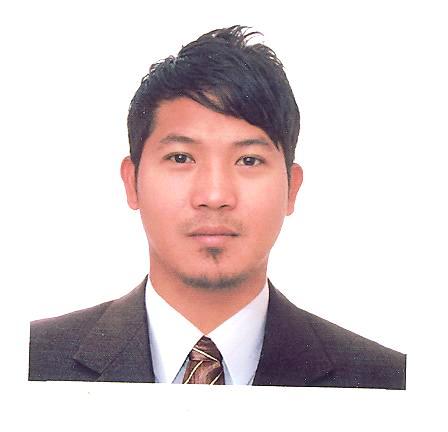 Mark.334480@2freemail.com 	Personal Summary	An electrical engineering professional with over 12 years of experience in these fields  and 9 years of this time in the UAE.  Proficient in the quality control and standards required to be able to deliver timely and efficient assessments and principles.  Knowledgeable in compliance with the ability to deliver and communicate on an international level. To perform electrical inspection activities including inspection of electrical wiring and equipment in and on public and private buildings by visual observation and by use of mechanical testing of equipment to ensure compliance with established state and federal codes and laws.SkillsLeadership, Communication, Accuracy, Computer Skills, Fast Learner, Analytical Thinker, Reporting and Assessment, Risk & Compliance, Client Management, Project Delivery, Problem SolvingQualificationsGraduate Bachelor of Science in Electrical Engineering - 2002Electrical Engineering License from the Professional Regulatory Commission - 2003Training & Other LearningQuality Management System Lead Auditor ISO 9001:2015, Dubai - 2017Project Management Professional Training Course, Dubai - 2016Green Building & LEED Core Concepts, Abu Dhabi - 2014Key Project Management Tools Workshop, Abu Dhabi - 2013Project Quality Management, Abu Dhabi - 2013AutoCAD 2D for New Users, Philippines - 2009Member of the UAE Society of EngineersUAE Driving License holderWork ExperienceMEP QA/QC EngineerDelta Al Emarate Contracting Co. - Dubai, UAE						April 2015  - Present	Project:  Olgana Tower (Luxury Residential Building)2B+G+3P+38+Roof (41 Levels)Al Sofouh 1, DubaiEnsuring that all works are done in accordance with specification/approved shop drawings and approved method statementsPrepares Method Statement, ITP, QA/QC Checklist and Risk Assessment for Electrical, Plumbing and HVAC (MEP)Ensure that all MEP works are completed prior to Inspection.Adherence to quality control process and strict deadlinesCoordinating with the Project Construction Manager to implement corrective and preventive actions indicated in non-conformance report.  Execute the closing of the NCR with corrective action and preventive action.Prepare Material Verification Requests with required attachments as per approved submittal and project specification for approvalFollow up all pending works to Sub-Contractor to ensure that the work is meeting the scheduled time frames and standardsOversee the mechanical systems including Plumbing/Sewage, firefighting, HVAC and Electrical works.Follow up and monitor Inspection Request Approval and maintaining the documents and logs,Internal communication and issuance of the Non-Conformance Report to Main ContractorMEP QA/QC EngineerAl Jaber Transport & General Contracting Co. Abu Dhabi, UAE			March 2011 - April 2015Project: Petroleum Institute Staff AccommodationTower (B+G+9Typ+Roof) and 10 Villas (G+1F+Roof)Maqta Bridge, Abu DhabiProject: 2080 Villas Al Falah Development Community, Abu Dhabi Al Falah, Abu DhabiEnsure all works are delivered alongside the Project Construction Manager in accordance to timely and compliant requirementsApply all contractual, company and local authority requirements for quality, health safety & environmentMake sure all inspections are done as per Inspection and Test Plan/Contract and confirm these are reported/documented in the required formatsCheck reports/inspections and materials to confirm correct storage and recordingInspecting all relevant site activities in compliance with the specifications and approved manufacturer guidelinesValidate documentation and contract documentsMonitor non-conformances and follow up with site team for 'close-out' correction and prevention actions to avoid repetition of non-conformances.Prepare the 'snag list' and solely responsible for executing the required rectification works ready for client handoverReport weekly quality performance and documentation along with quality trend statistics data to Quality ManagerPrepare the final handover documentation, OM Manuals and submissions of quality related reportsPerform and attend Testing & Commissioning for  Low Current, HVAC, Fire Fighting, Water Supply and Drainage System.Site Electrical EngineerAbdul Masood Electric and Sanitary Cont. Co. LLC Sharjah, UAE			April 2008 - March 2011Project:  Municipality, 15 Villas, Sharjah, UAEProject:  Paradise Lake Tower, Al Helio, Ajman, UAETower B05, B06 & B09 (G+4P+25Typ+H.C.)Kentia Building (B+G+4Typ+HC)Electrical installation, Fire Alarm and Telephone conduiting & wiringPreparation of Electrical Shop Drawings and Builders work for all Towers as per specifications of FEWA, SEWA and Consultant requirementsCalculate load schedules from DB, SMDB, MDB & LVP; Capacitor Bank rating and prepare Single Line DiagramsPrepare Material Submittal and correspondence letters on behalf of the main contractor/consultantsArrange breakdown percentages and monthly project bills. Estimate & communicate the BOQ material needs for the projectPrime the Municipality Inspection Request (SEWA) for new connection of villasPerform analytical studies and coordination for all MEP services as requiredCoordinate with the FEWA personnel for proper execution of works and new requirements for approvalTechnical Assistant / QC InspectorAcer Unipac Optronics Corporation, Taoyuan, Taiwan				May 2004 – May 2007Ensure quality assurance of in/outgoing materials & finished productsInitiates projects for process improvementConducts Quarterly Internal Quality AuditMonitors production compliance to specification and operating procedures.  Monitor inspector’s qualification on the inspection of finished productsTest the TFT-LCD (Thin Flat Transistor – Liquefied Crystal Display) for final displayTroubleshoot machinery of all possible technical and mechanical problems that may occur during the operationIn charge of checking the Quality Control sheets/reports to ensure that the machine is endorsed for future useSupervise and assist other operators in naming defects and grade them accordingly Electrical SupervisorAtlantic Gulf and Pacific Co. Philippines 	April 2004 – April 2003Project; Guro Nickel ProjectInspect the materials and electrical equipment  Review and evaluate drawings as per requirementsInspect and monitor the installation of support and equipmentCheck & rectify where necessary the cables of the moduleCreate and arrange final documentation for sign offResponsible for the inspection and connection of lightingLiable for the disposal of foreign objects before energizing the transformerInspect all clamps tying connecting leads to grounding system and corrosion of over entire lengthPersonal InformationDate of Birth		19th December 1980Marital Status		MarriedNationality		FilipinoReligion		Christian